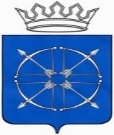 Муниципальное казённое учреждение Ялуторовского района«Отдел образования»                                                     П Р И К А З  10 января    2022 года                  			                                                                    № 2 -  од					           г. ЯлуторовскО подготовке к   летней оздоровительной кампании 2022 года        На основании Распоряжения Правительства Тюменской области, в целях органи зации оздоровительной кампании, создания безопасных условий  для полноценного отдыха, укрепления здоровья, творческого развития и занятости детей в 2022 году,  а также в  целях обеспечения санитарно-эпидемиологического благополучия детей и подростков и подготовки лагерей с дневным пребыванием детей на базе образовательных учреждений, ПРИКАЗЫВАЮ:1.Руководителям образовательных организаций: Вахрушевой Н.Ю., Головатенко Л.А., Исхаковой Ф.Ф., Рябковой И.В.: 1.1. проанализировать результаты летней оздоровительной кампании 2021 года, рассмотреть на заседаниях педагогического совета, совещаниях при руководителе вопрос «Летняя оздоровительная кампания -2022» и определить приоритетные направления по подготовке к оздоровительному сезону 2022 года;1.2. обеспечить выполнение Роспотребнадзора всех предписаний, направленных на соблюдение санитарно-эпидемиологических требований к условиям отдыха и оздоровления детей в летний период, в т.ч. с учетом всех рекомендаций по профилактике коронавирусной инфекции;1.3. разработать комплекс санитарно-противоэпидемических (профилактических) мероприятий, обеспечивающих безопасные условия для отдыха и оздоровления детей и безаварийное функционирование образовательных организаций, в т.ч. мер, направленных на: -обеспечение детей питьевой водой гарантированного качества, соблюдения технологии водоочистки, режима обеззараживания воды; -принятие дополнительных мер по совершенствованию организации питания детей в летний период; -своевременный заказ на поставку пищевых продуктов и формирование реестра поставщиков продуктов питания, а также своевременную подготовку персонала лагерей с дневным пребыванием в рамках гигиенической подготовки; -формирование планов дератизационных, дезинфекционных и акарицидных обработок территорий; -проведение оздоровительных смен в лагерях с дневным пребыванием детей на базе образовательных учреждений сроком 15 рабочих дней (21 день календарный) в целях получения детьми выраженного оздоровительного эффекта. 2. Организовать работу лагерей с дневным пребыванием детей на базе общеобразовательных учреждений Ялуторовского района по сменам (далее–лагеря), (Приложение 1) с утверждённым количеством мест (Приложение 2):1 смена  с «01.06.2021»  по «22.06.2022»2 смена  с «27.06.2021»  по «17.07.2022»3 смена  с «25.07.2021»  по «14.08.2022».3. Руководителям образовательных организаций обеспечить реализацию «дорожной карты» в соответствии с требованиями санитарных правил на получение санитарно-эпидемиологического заключения согласно установленных сроков:3.1. в срок до 1 февраля 2022г. – подача заявления о проведении экспертизы в ФБУЗ «ЦГИЭ в ТО» в г.Тюмень; 3.2. в срок до 1 марта 2022г. – подача заявления о выдаче санитарно-эпидемиологического заключения на вид деятельности «Деятельность по организации отдыха детей и оздоровления» в Управлении Роспотребнадзора по Тюменской области г.Тюмень. 	В связи  вышеизложенным, руководителям юридических лиц:  -Головатенко Л.А., руководитель Киевского школьного округа;-Рябковой И.В., руководителю Беркутского школьного округа;-Вахрушевой  Н.Ю., руководителю Петелинского школьного округа;-Исхаковой Ф.Ф., руководителю Новоатьяловского школьного округа.необходимо сформировать и предоставить в ФБУЗ «ЦГИЭ в ТО» полный пакет документов в разрезе своих филиалов (Приложение 3) на получение экспертного заключения от ФБУЗ «Центр гигиены и эпидемиологии Тюменской области» в г.Заводоуковске  в срок до 1 февраля 2022 года.4.  Руководителям образовательных организаций: Вахрушевой Н.Ю., Головатенко Л.А., Исхаковой Ф.Ф., Рябковой И.В.:- не допустить снижение охвата летним отдыхом и оздоровлением детей и подростков в  рамках летней оздоровительной кампании 2022;- обеспечить максимальный охват оздоровительной кампанией детей учетных категорий;5. Ответственность исполнения приказа возложить на специалиста МКУ Ялуторовского района «Отдел  образования»  А.В. Фильберт.  Начальник  МКУ Ялуторовского района  «Отдел образования»                                                                       Н.А.РязановС приказом ознакомлен: «___» января    2022 года  _________________    А.В. Фильберт                                                                                        __________________Н.Ю. Вахрушева                                                                                        __________________Л.А. Головатенко                                                                                        __________________Ф.Ф. Исхакова                                                                                        __________________И.В. Рябкова Приложение 1 к приказу   № 2- од от 10.01.2022 г.Переченьлетних детских оздоровительных  лагерей с дневным пребыванием детей  на базе общеобразовательных учреждений Ялуторовского района в 2022 годуПриложение 2 к приказу   № 2-од от 10.01.2022г.Перечень  утверждённого количества мест по сменам в летних детских оздоровительных лагерях с дневным пребыванием на базе общеобразовательных учреждений Ялуторовского  района в 2022годуПриложение 3 к приказу   № 2-од от 10.01.2022г.Перечень документов для санитарно-эпидемиологической экспертизы для открытияв образовательном учреждении  оздоровительного лагеря с дневным пребыванием детей в период летних каникул 2022 годаот ФБУЗ «Центр гигиены и эпидемиологии Тюменской области» (предоставляет  руководитель юр.лица в разрезе своих филиалов)1.Устав учреждения (1,2,3 и последней стр.);2. Свидетельство о государственной регистрации юридического лица;3. Свидетельство о постановке на учет в налоговом органе;4. Свидетельство о государственной регистрации права нежилым зданием;5. Свидетельство о государственной регистрации права на земельный участок;6 Санитарно-эпидемиологическое заключение на образовательное учреждение, на базе которого организовано оздоровительное учреждение;7. Приказ об организации оздоровительного учреждения с дневным пребыванием детей с указанием сроков работы каждой  смены;8. Утвержденное штатное расписание на летний период и списочный состав сотрудников; 9. Личные медицинские книжки сотрудников согласно списочному составу (с данными о прохождении медицинского осмотра, флюорографии, профилактических прививках, гигиенического обучения), можно копии; 10. Примерное меню для 2-х возрастов;11. Режим дня (утвержденный руководителем ОО); 11. Списки поставщиков пищевых продуктов;13. Программа производственного контроля, протоколы лабораторных исследований и измерений за текущий год; 14. Договор на обслуживание систем водоочистки; 15. Договор по профилактической дератизации и дезинсекции, лицензия обслуживающего учреждения; 16. Договор на оказание услуг по приему и утилизации твердых и бытовых отходов; 17. Договор на прием отработанных ртутьсодержащих, энергосберегающих ламп; 18. Договор на медицинское обслуживание; 19. Договор на проведение аккарицидной обработки территории.20. Информация о наличии цехов пищеблока или их зонирования и их технологическое оснащение.Исполнители - врачи по общей гигиене:Суровцева Анастасия ВикторовнаХохлова Оксана ВладимировнаТел. 8(34535)3-33-97Макарова Валентина ЗиноновнаТел. 8(34542)9-03-25Общеобразовательное учреждение 1 смена1 смена1 смена2 смена2 смена2 смена3 смена3 смена3 сменаОбщеобразовательное учреждение срокикол-во детейсрокисрокикол-во детейсрокисрокикол-во детейфилиал Новоатьяловской СШ - МАОУ Асланинская СШ-27.06-17.07.202227.06-17.07.20226025.07-14.08.202225.07-14.08.202232МАОУ Беркутская СОШ01.06-22.06.20226527.06-17.07.202227.06-17.07.202263-филиал Новоатьяловской СШ - МАОУ Бердюгинская С--27.06-17.07.202227.06-17.07.20222425.07-14.08.202225.07-14.08.202224филиал Беркутской СОШ - МАОУ Зиновская СОШ01.06-22.06.20225225.07-14.08.202225.07-14.08.202244филиал Новоатьяловской СШ - МАОУ Ивановская СШ01.06-22.06.20222227.06-17.07.202227.06-17.07.202216филиал Петелинской СОШ - МАОУ Коктюльская СОШ01.06-22.06.20224727.06-17.07.202227.06-17.07.202243-филиал Петелинской СОШ - Криволукская ОШ-27.06-17.07.202227.06-17.07.20221625.07-14.08.202225.07-14.08.202217МАОУ Киёвская СОШ01.06-22.06.202210327.06-17.07.202227.06-17.07.202277-филиал Киевской СОШ - МАОУ Карабашская СОШ01.06-22.06.20222827.06-17.07.202227.06-17.07.202232МАОУ Новоатьяловская СШ01.06-22.06.20225227.06-17.07.202227.06-17.07.202254-филиал Киевской СОШ - МАОУ Памятнинская СОШ27.06-17.07.202227.06-17.07.20225925.07-14.08.202225.07-14.08.202256МАОУ Петелинская СОШ27.06-17.07.202227.06-17.07.20225725.07-14.08.202225.07-14.08.202249филиал Новоатьяловской МАОУ Старокавдыкская СШ01.06-22.06.20225627.06-17.07.202227.06-17.07.202246-филиал Петелинской СОШ - МАОУ Хохловская СОШ27.06-17.07.202227.06-17.07.20222725.07-14.08.202225.07-14.08.202233филиал Беркутской СОШ - МАОУ Яровская СОШ01.06-22.06.202237----25.07-14.08.202225.07-14.08.202233филиал Беркутской СОШ - МАОУ Южная СОШ01.06-22.06.202218----25.07-14.08.202225.07-14.08.202218Итого: количество детей10 ЛДП,6 досуговых площадок48013 ЛДП, 3 досуговых площадки13 ЛДП, 3 досуговых площадки574 9 ЛДП, 7 досуговых площадок 9 ЛДП, 7 досуговых площадок306ИТОГО ПО РАЙОНУ: 1360чел.1360чел.1360чел.1360чел.1360чел.1360чел.1360чел.1360чел.№Наименование образовательного учреждения1 смена2 смена3 смена1МАОУ Беркутская СОШ6563-2филиал Зиновская СОШ МАОУ Беркутской СОШ52-443филиал Южная СОШ МАОУ Беркутской СОШ18-184филиал Яровская СОШ МАОУ Беркутская СОШ37-335МАОУ Киевская СОШ10377-6филиал Карабашская СОШ МАОУ Киевской СОШ2832-7филиал Памятнинская СОШ МАОУ Киевской СОШ-59568МАОУ Петелинская СОШ-57499филиал Коктюльская СОШ МАОУ Петелинской СОШ4743-10филиал Хохловская СОШ МАОУ Петелинской СОШ-273311филиал Криволукская ОШ МАОУ Петелинской СОШ-161712МАОУ Новоатьяловская СОШ5254-13филиал Старокавдыкская СШ МАОУ Новоатьяловской СШ5646-14филиал Бердюгинская СОШ МАОУ Новоатьяловской СОШ-242415филиал Асланинская СОШ МАОУ Новоатьяловской СОШ-603216филиал Ивановская СОШ МАОУ Новоатьяловской СОШ2216-Итого:480574306ВСЕГО ЗА ЛЕТО ПО РАЙОНУ: ВСЕГО ЗА ЛЕТО ПО РАЙОНУ: 1360чел.1360чел.1360чел.